Nu finns möjlighet att boka en plats för odling  på  gamla lekplatsenTill en början har vi planerat för 32 pallkragar på gamla boule-banan (se schema). Men om intresset är stort finns det mer plats att tillgå t ex i sandlådan, på asfalten runtom.Pallkragarna mäter 120 x 80 cm. Det är de mått vi använt i planeringen. Finns att köpa t ex hos Jem och Fix i Flen eller Katrineholm m fl. Bäst att kolla om det finns i lager. Det är bra att täcka med  fiberduk och grunda med antingen tidningar eller markduk. Du står själv för inköp av jord, pallkrage mm.  Vi kommer att märka ut mått på plats så det blir lättare att placera ut pallarna.Med vänlig hälsning Sören Björnfot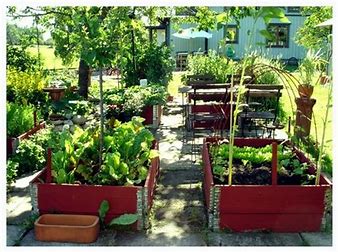 Lite tips kan du få här: Jem & Fixhttps://www.jemfix.se/soek/?q=pallkrage&section=productsTips om grönsakerhttps://www.impecta.se/sv/artiklar/primorer/index.html?utm_source=Impectas+nyhetsbrev&utm_campaign=ed5bb9519d-345-varprimorer-i-pallkrage-2004&utm_medium=email&utm_term=0_ab56dcb321-ed5bb9519d-114868301Skicka ett mail om du är intresserad till  sorenbjornfot@gmail.comDet går bra att boka en eller två platser. Se schemat på följande sida.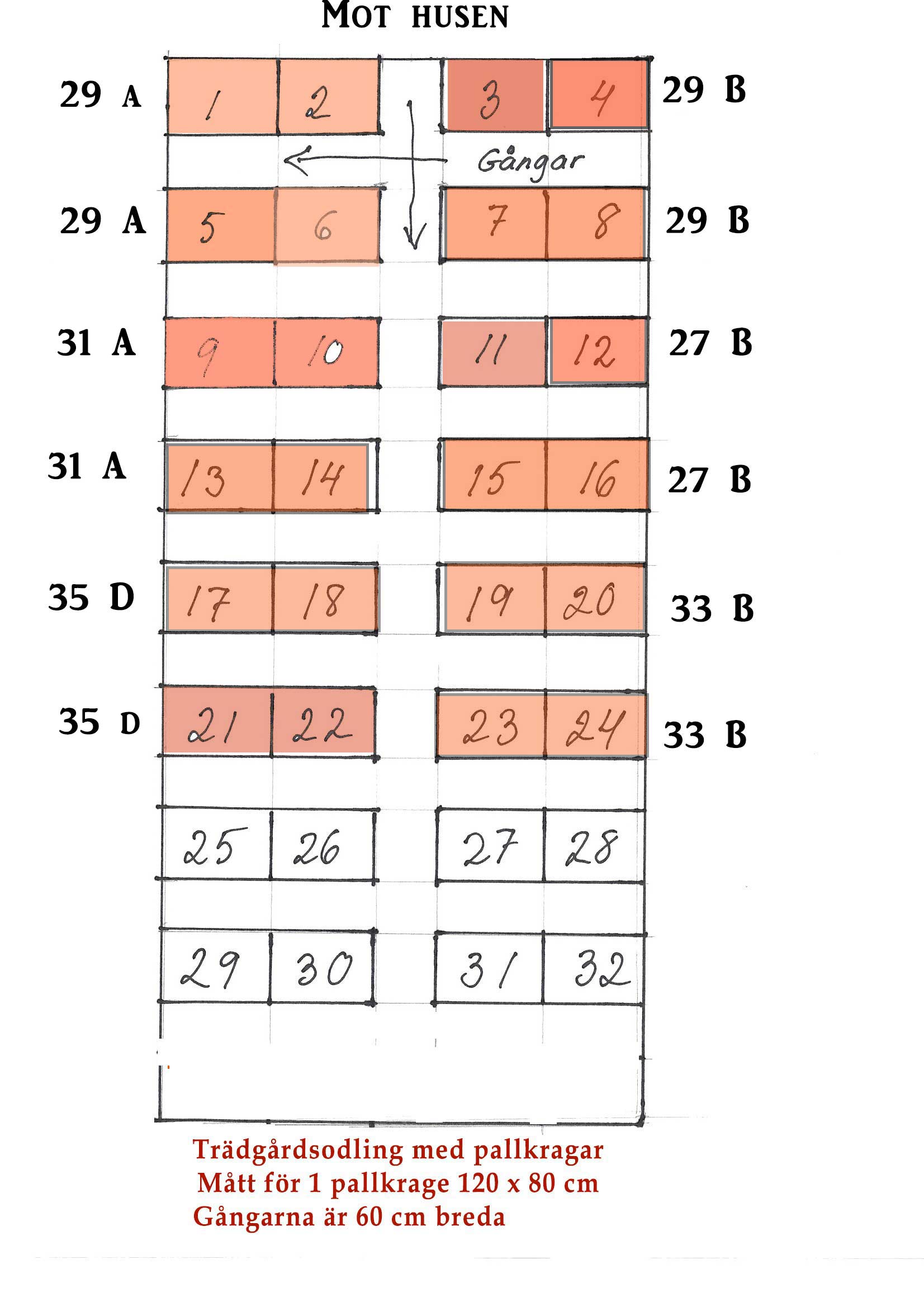 